Программа культуры здорового питания«Программа культуры здорового питания» (далее Программа) – стратегический документ МДОУ «Детский сад № 54» (далее ДОУ), она способствует упорядоченности и совместной деятельности всех заинтересованных сторон и участников образовательных отношений в организации здорового питания обучающихся.Основание для разработки Программы«Конвенция о правах ребенка» одобрена Генеральной ассамблей ООН от 20.11.1989 г.Закон РФ «Об основных гарантиях прав ребенка» от 24.07.1998г. №124-ФЗЗакон Российской Федерации «Об образовании в Российской Федерации» от 29.12.2012 г. №273-ФЗСанПин 2.4.1.3049-13 «Санитарно-эпидемиологические требования к устройству, содержанию и организации режима работы дошкольных образовательных организаций»Приказ Министерства здравоохранения и социального развития Российской Федерации N 213 н, Министерство образования и науки России N 178 от 11.03.2012 «Об утверждении методических рекомендаций по организации питания обучающихся и воспитанников образовательных учрежденийУстав ДОУРазработчики ПрограммыЗаведующий ДОУСтарший воспитательЗаместитель заведующего по АХРОсновные исполнители ПрограммыОсновными ответственными за исполнение программы являются: администрация ДОУ, педагогический коллектив ДОУ, работники пищеблока, родители.Содержание проблемы и обоснование её решенияОдним из приоритетных направлений деятельности государства и общества является обеспечение здоровья населения страны. Организация питания в дошкольных образовательных учреждениях представляет особо социальную значимость. Основное время дети находятся в дошкольном учреждении. Поэтому от того, насколько правильно организовано питание в ДОУ, во многом зависит здоровье и развитие обучающихся. Правильное питание – залог здоровья. В условиях недостаточной грамотности родителей, которые не уделяют необходимого внимания организации питания своих детей,возрастает роль организации питания, которое помимо возможности обеспечить каждого ребёнка основными пищевыми веществами, в том числе, незаменимыми (такими, как витамины и минеральные вещества), приобретает огромное воспитательное значение, так как позволяет сформировать у ребёнка оптимальное пищевое поведение в соответствии с принципами здорового питания.На сегодняшний день ситуация с состоянием питания вызывает тревогу по целому ряду причин:современный мир с его техническим прогрессом разучил нас двигаться. Человек все меньше тратит свою собственную энергию, снижается двигательная активность, что неизбежно приводит к избыточному весу, ожирению. (наше дошкольное учреждение в настоящее время посещает 1,5% таких детей) ;часть детей страдает от неполноценности рациона питания, причем в наиболее острых случаях это приводит к замедлению физического и функционального развития;родители, не демонстрируют грамотного, сознательного отношения к режиму питания, имеют слабое представление о правильном питании как составляющей части здорового образа жизни. И как следствие, дети не усваивают правил рационального питания;основные проблемы питания воспитанников связаны с нарушением питания вне стен учреждения: увлечение родителей фаст - фудами, чипсами, газированными напитками и т.д.Между тем, нарушение принципов рационального питания – верный путь к развитию многочисленных заболеваний желудочно – кишечного тракта, нервно – психической сферы, дыхательной и сердечно – сосудистой систем, опорно – двигательного аппарата, возникновения стрессовых состояний, существенно снижающих эффективность образовательной деятельности и адаптацию к образовательному процессу. Все перечисленные факторы негативно сказываются на состоянии здоровья подрастающего поколения.Проблему оздоровления населения в настоящее время, пытаются решить на разных уровнях государственной власти, общественных организаций и образовательных учреждений.личностно – ориентированном образовании заложена определенная идеология: приобретение ребенком личного опыта – наиболее ценно для его развитии, ребенок развивается в процессе самостоятельного взаимодействия с окружающим миром.Одной из важнейших задач воспитания детей дошкольного возраста, решение которой будет осуществляться посредством реализации ПрограммыДОУ – формирование ценности здорового образа жизни для современного человека, ответственного отношения к собственному здоровью.Все это возможно только в результате серьезной совместной работы педагогов, родителей и самих воспитанников.Концепция оптимального питанияРациональное, здоровое питание воспитанников в организованных коллективах является необходимым условием обеспечения их здоровья. Полноценное питание - существенный и постоянно действующий фактор, обеспечивающий адекватные процессы роста и развития организма, а также укрепление здоровья в детском и подростковом возрасте.Питание может быть признано полноценным, если оно достаточно в количественном отношении и по качественному составу, а также покрывает энергетические затраты. В организации питания большое значение имеют режим или ритм питания для каждой возрастной группы, правильное распределение рациона питания по отдельным приемам пищи.Немаловажное значение отводится кулинарной обработке, оформлению пищи и обстановке, в которой осуществляется ее прием, включая воспитание гигиенических навыков подготовки к приему пищи и правильное поведение во время еды.Если в питании детей снижается потребление наиболее ценных в биологическом отношении мяса и мясопродуктов, молока и молочных продуктов, рыбы и рыбных продуктов, яиц, растительного масла, фруктов и овощей и при этом существенно увеличивается потребление хлеба и мучных продуктов, а также картофеля, то на первый план выходят следующие нарушения пищевого статуса:дефицит животных белков, достигающий 15–20% от рекомендуемых величин, особенно в группах населения с низкими доходами;дефицит полиненасыщенных жирных кислот на фоне избыточного поступления животных жиров;выраженный дефицит большинства витаминов: С - у 70–100% обследованных, витаминов группы В и фолиевой кислоты - у 60–80%, бета-каротина - у 40-60%. Питание воспитанников должно быть сбалансированным. Для здоровья детей важнейшее значение имеет правильное соотношение питательных веществ. В меню дошкольника обязательно должны входить продукты, содержащие не только белки, жиры и углеводы, но и незаменимые аминокислоты, витамины, некоторые жирные кислоты, минералы и микроэлементы. Эти компоненты самостоятельно не синтезируются в организме, но необходимы для полноценного развития детского организма.Соотношение между белками, жирами и углеводами должно быть 1:1:4.Питание воспитанников должно быть оптимальным. При составлении меню обязательно учитываются потребности организма, связанных с его ростом и развитием, с изменением условий внешней среды, с повышенной физической или эмоциональной нагрузкой. При оптимальной системе питания соблюдается баланс между поступлением и расходованием основных пищевых веществ. Понятие качественного питания предполагает прежде всего его рациональность, возможность восполнения энергетических затрат подрастающего организма при увеличении умственных и физических нагрузок.Основная цель ПрограммыОсновной целью Программы является – обеспечение здорового питания обучающихся для сохранения и укрепления их здоровья, а также профилактики заболеваний.Основные задачи Программы:Обеспечение детей дошкольного возраста питанием, соответствующим возрастным, физиологическим потребностям в пищевых веществах и энергии, принципам рационального и сбалансированного питанияОбеспечение доступности дошкольного питанияГарантированное качество и безопасность питания и пищевых продуктов, используемых в питанииМодернизация материально – технической базы пищеблокаПредупреждение (профилактика) среди детей инфекционных и неинфекционных заболеваний, связанных с фактором питанияПовышение кадрового потенциала работников пищеблока и других специалистов, ответственных за организацию питанияПропаганда принципов здорового и полноценного питания. Организация образовательно – разъяснительной работы по вопросам здорового питанияСовершенствование системы финансирования питания воспитанников, оптимизация затратНаправления ПрограммыРеализация Программы осуществляется по следующим направлениям:организация рационального питания обучающихся;обеспечение высокого качества и безопасности питания;обеспечение разнообразия питания обучающихся;организация разъяснительной работы по вопросам здорового питания;пропаганда принципов здорового и полноценного питания;обучение кадрового состава работников пищеблока современным технологиям9. Сроки реализации ПрограммыПрограмма рассчитана на пять лет: 2020 – 2025 г.г.Ожидаемые результаты реализации Программы:наличие сформированного пакета документов по организации питания;обеспечение обучающихся питанием, соответствующим возрастным физиологическим потребностям в пищевых веществах и энергии, принципам рационального и сбалансированного питания;обеспечение гарантированного качества и безопасности питания и пищевых продуктов, используемых в питании;улучшение санитарно-гигиенического и эстетического состояния пищеблока;отсутствие среди детей инфекционных и неинфекционных заболеваний, связанных с фактором питания;улучшение здоровья воспитанников дошкольного учреждения;повысится познавательный уровень развития детей в области правильного питания;обеспечение культуры приема пищи обучающимися;информация, полученная родителями, поможет пересмотреть семейное меню;улучшится представления о связи состояния здоровья с гигиеной питания, формированию представления о необходимости и важности соблюдения режима питания, как одного из условий рационального питанияСодержание ПрограммыСодержание Программы разработано в соответствии с поставленными задачами:Комплекс мероприятий, направленных на реализацию ПрограммыМеханизм реализации ПрограммыОрганизация контроля за исполнением Программы:общественный контроль за организацией и качеством питания членами бракеражной комиссииинформирование общественности о состоянии дошкольного питания через сайт дошкольного учреждения;информирование родителей на родительских собранияхПроизводственный и общественный контроль за организацией питанияПриложение к Программе №1Выполнение  задач  и  обязанностей  участников  образовательного  процесса  в  решениивопросов здорового питания детей дошкольного возраста.Задачи администрации ДОУ:Составление расписания непрерывной образовательной деятельности с обеспечением необходимого режима питания, с учетом возрастных особенностей детей дошкольного возрастаКонтроль качества питания;Контроль обеспечения порядка во время прием пищи;Контроль культуры принятия пищи;Контроль проведения воспитательной работы с воспитанниками по привитию навыков культуры приема пищи.Обязанности старшей медсестры и работников пищеблока: · Составление рационального питания на день и перспективного меню;• Включение в меню овощей, фруктов, витаминизированных напитков из натуральных ягод;• Обеспечение пищеблока качественными продуктами для приготовления пищи;• Использование современных технологий приготовления пищи для сохранения питательной ценности продуктов.Обязанности воспитателей :Проведение бесед о культуре питания, рациональном и правильном питании, роли питания для развития организма;Воспитание навыков культуры поведения во время приема пищи;Проведение бесед с родителями о подходе к проблеме питания в семье;Организация конкурсов и викторин на тему правильного питания.Обязанности родителей:Прививать навыки культуры питания в семье;Выполнять рекомендации педагогов ДОУ и медработников по питанию в семье.принимать активное участие в проведение мероприятий ДОУ (досуги, праздники и т.д.)5. Обязанности воспитанников :Соблюдать правила культуры приема пищи;выполнять посильную работу по дежурству в группе;Приложение к Программе № 2Примерная тематика бесед, тематических занятий, мероприятий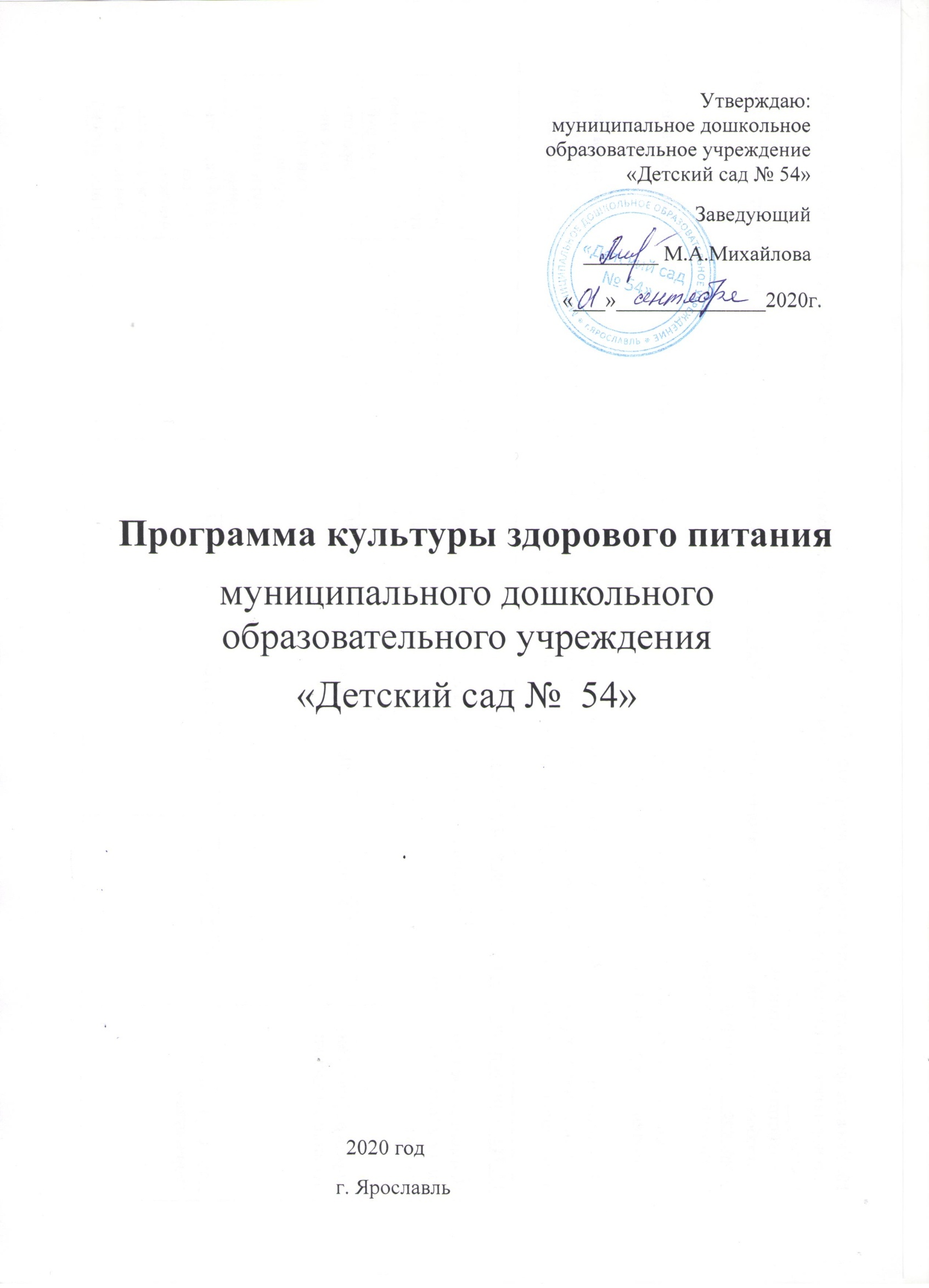 ЗадачиСодержание работыСодержание работыСодержание работыОбеспечениедетейдетейдошкольного  возрастадошкольного  возраста  разработка   нормативно   –   правовой   и  разработка   нормативно   –   правовой   и  разработка   нормативно   –   правовой   ипитанием,  соответствующим  возрастным,питанием,  соответствующим  возрастным,питанием,  соответствующим  возрастным,питанием,  соответствующим  возрастным,питанием,  соответствующим  возрастным,технологической документации по организациитехнологической документации по организациитехнологической документации по организациифизиологическим потребностям в пищевыхфизиологическим потребностям в пищевыхфизиологическим потребностям в пищевыхфизиологическим потребностям в пищевыхфизиологическим потребностям в пищевыхдошкольного питаниядошкольного питаниядошкольного питаниявеществахиэнергии,энергии,принципамсозданиесистемы производственногорациональногорациональногоисбалансированногосбалансированногоконтроляконтролярациональногорациональногоисбалансированногосбалансированногоразработкасбалансированного   меню   питанияорганизация   работы   по   С-   витаминизацииорганизация   работы   по   С-   витаминизацииорганизация   работы   по   С-   витаминизацииорганизация   работы   по   С-   витаминизацииорганизация   работы   по   С-   витаминизацииорганизация   работы   по   С-   витаминизациитретьего блюдатретьего блюдаОбеспечениедоступностидоступностидошкольногодошкольного выплата  компенсаций  различным  группам выплата  компенсаций  различным  группам выплата  компенсаций  различным  группам выплата  компенсаций  различным  группам выплата  компенсаций  различным  группампитаниявоспитанниковвоспитанниковвоспитанников  учет  социального  положения  различных  учет  социального  положения  различных  учет  социального  положения  различных  учет  социального  положения  различных  учет  социального  положения  различныхкатегорий семей воспитанниковкатегорий семей воспитанниковкатегорий семей воспитанниковкатегорий семей воспитанниковГарантированноеГарантированноеГарантированноекачествои  безопасностьи  безопасность контроль  за  соблюдением  законодательства контроль  за  соблюдением  законодательства контроль  за  соблюдением  законодательства контроль  за  соблюдением  законодательства контроль  за  соблюдением  законодательствапитанияипищевыхпродуктов,продуктов,РФ в области прав потребителейРФ в области прав потребителейРФ в области прав потребителейРФ в области прав потребителейиспользуемых в питаниииспользуемых в питаниииспользуемых в питаниииспользуемых в питании приоритет продукции производителей РФ приоритет продукции производителей РФ приоритет продукции производителей РФ приоритет продукции производителей РФ приоритет продукции производителей РФиспользование   современныхиспользование   современныхиспользование   современныхтехнологийприготовленияприготовленияприготовленияМодернизация материально  – техническойМодернизация материально  – техническойМодернизация материально  – техническойМодернизация материально  – техническойМодернизация материально  – техническойМодернизация материально  – техническойзаменаустаревшеготехнологическоготехнологическогобазы пищеблокабазы пищеблокабазы пищеблокаоборудования на более новое и современноеоборудования на более новое и современноеоборудования на более новое и современноеоборудования на более новое и современноеоборудования на более новое и современноеПредупреждение   (профилактика)    средиПредупреждение   (профилактика)    средиПредупреждение   (профилактика)    средиПредупреждение   (профилактика)    средиПредупреждение   (профилактика)    средиПредупреждение   (профилактика)    среди  просветительская   работа   о   соблюдении  просветительская   работа   о   соблюдении  просветительская   работа   о   соблюдении  просветительская   работа   о   соблюдении  просветительская   работа   о   соблюдениидетей  инфекционных  и  неинфекционныхдетей  инфекционных  и  неинфекционныхдетей  инфекционных  и  неинфекционныхдетей  инфекционных  и  неинфекционныхдетей  инфекционных  и  неинфекционныхдетей  инфекционных  и  неинфекционныхсанитарных норм и личной гигиенысанитарных норм и личной гигиенысанитарных норм и личной гигиенысанитарных норм и личной гигиенызаболеваний,связанныхсфакторомзаболеваний,связанныхсфакторомзаболеваний,связанныхсфакторомзаболеваний,связанныхсфакторомзаболеваний,связанныхсфакторомзаболеваний,связанныхсфактором  формирование   у   родителей   грамотного  формирование   у   родителей   грамотного  формирование   у   родителей   грамотного  формирование   у   родителей   грамотного  формирование   у   родителей   грамотногопитанияотношения к детскому питаниюотношения к детскому питаниюотношения к детскому питаниюотношения к детскому питаниюПовышениекадровогопотенциалапотенциала обучение персонала санитарному минимуму и обучение персонала санитарному минимуму и обучение персонала санитарному минимуму и обучение персонала санитарному минимуму и обучение персонала санитарному минимуму иработниковпищеблокапищеблокаидругихработе на современном оборудованииработе на современном оборудованииработе на современном оборудованииработе на современном оборудованииработе на современном оборудованииспециалистов,специалистов,ответственныхответственныхза просветительская работа среди педагогов по просветительская работа среди педагогов по просветительская работа среди педагогов по просветительская работа среди педагогов по просветительская работа среди педагогов поорганизацию питанияорганизацию питанияорганизацию питанияорганизацию питаниявопросам питаниявопросам питаниявопросам питанияПропагандапринциповпринциповздоровогоиздоровогои  использование    форм,    обеспечивающих  использование    форм,    обеспечивающих  использование    форм,    обеспечивающих  использование    форм,    обеспечивающих  использование    форм,    обеспечивающихполноценногополноценногопитания.ОрганизацияОрганизацияоткрытостьоткрытостьинформацииоборганизацииобразовательно  –  разъяснительнойобразовательно  –  разъяснительнойобразовательно  –  разъяснительнойобразовательно  –  разъяснительнойобразовательно  –  разъяснительнойработыпитания детей дошкольного возрастапитания детей дошкольного возрастапитания детей дошкольного возрастапитания детей дошкольного возрастапитания детей дошкольного возрастапо вопросам здорового питанияпо вопросам здорового питанияпо вопросам здорового питанияпо вопросам здорового питанияпо вопросам здорового питания  проведение   в   ДОУ   мероприятий   по  проведение   в   ДОУ   мероприятий   по  проведение   в   ДОУ   мероприятий   по  проведение   в   ДОУ   мероприятий   по  проведение   в   ДОУ   мероприятий   поформированию  навыков  здорового  питания,формированию  навыков  здорового  питания,формированию  навыков  здорового  питания,формированию  навыков  здорового  питания,формированию  навыков  здорового  питания,культуры приема пищикультуры приема пищикультуры приема пищиСовершенствованиеСовершенствованиеСовершенствованиеСовершенствованиесистемысистемы  организация   контроля   за   соблюдением  организация   контроля   за   соблюдением  организация   контроля   за   соблюдением  организация   контроля   за   соблюдением  организация   контроля   за   соблюдениемфинансированияфинансированияфинансированияпитаниявоспитанников,воспитанников,ценообразования,   выделением   и   освоениемценообразования,   выделением   и   освоениемценообразования,   выделением   и   освоениемценообразования,   выделением   и   освоениемценообразования,   выделением   и   освоениемоптимизация затратоптимизация затратоптимизация затратоптимизация затратфинансовых средствфинансовых средствфинансовых средствМероприятияСрокиОтветственныйПроведение бесед, в рамкахВ течение годаВоспитатели возрастныхнедели здоровья «Детскоегрупппитание»Ведение учета детей поВ течение годаИФКгруппам здоровья.Формирование группздоровья по показателямСвоевременное выявлениеВ течение годаВоспитатели возрастныхвоспитанников сгруппинфекционнымизаболеваниямиОрганизация своевременнойВ течение годаОтветственный засдачи документации поорганизацию питаниявыплате компенсаций частиродительской платыВедение пропагандыВ течение годаВсе сотрудники ДОУздорового питанияПросветительская работаВ течение годаВсе сотрудники ДОУсреди родителей оправильном и полноценномпитании воспитанников народительских собраниях«Основы формирования уребёнка навыков здоровогообраза жизни. Атмосферажизни семьи как факторфизического и психическогоздоровья ребёнка.Профилактика вредныхпривычек и социальнообусловленных заболеванийу детей»Изучения отношения1 раз в годСтарший воспитательродителей к организациипитания в ДОУПривлечение родителей кВ течение годаВсе сотрудники ДОУпроведению мероприятий,связанных с формированиемправильного отношения кЗОЖ, проводимых в ДОУПомещение на стендахВ течение годаОтветственный заинформации по организацииорганизацию питанияпитанияСоставление распорядкаВ течение годаСтарший воспитательдня, НОД для каждойвозрастной группыРейд по проверкеВ течение годаЧлены бракеражнойорганизации питания в ДОУкомиссииПроверка соответствияежедневноОтветственный зарациона питания согласноорганизацию питанияутвержденному менюВид контроляВид контроляОтветственныйКонтроль за формированием рациональногоКонтроль за формированием рациональногоКонтроль за формированием рациональногоЗаведующий, зав. производствомпитанияВходной производственный контрольВходной производственный контрольВходной производственный контрольЗаведующий, зав. производством, зам.зав по АХРКонтрольсанитарно–техническогозам.зав по АХРсостояния пищеблокасостояния пищеблокаКонтрольсроков   годностии   условийЗаведующий, зав. производствомхранения продуктовхранения продуктовхранения продуктовКонтроль  за  санитарным  содержанием  иКонтроль  за  санитарным  содержанием  иКонтроль  за  санитарным  содержанием  иКонтроль  за  санитарным  содержанием  иЗав. производством, зам.зав по АХРЗав. производством, зам.зав по АХРЗав. производством, зам.зав по АХРсанитарнойобработкойпредметовпроизводственного окруженияпроизводственного окруженияпроизводственного окруженияКонтрользасостояниемздоровья,Заведующий,ответственныйзасоблюдением   правил   личной   гигиены,соблюдением   правил   личной   гигиены,соблюдением   правил   личной   гигиены,соблюдением   правил   личной   гигиены,организацию питанияорганизацию питаниягигиеническими знаниями и навыкамигигиеническими знаниями и навыкамигигиеническими знаниями и навыкамигигиеническими знаниями и навыкамиКонтроль за приемом пищиКонтроль за приемом пищиКонтроль за приемом пищиОтветственный за организацию питания.Ответственный за организацию питания.Ответственный за организацию питания.МероприятияМероприятияцельответственныйсрокиТематикаТематикародительскихродительскихродительскихПомочьПомочьродителямродителямродителямВоспитателиВтечениеуголковуголков(родительских(родительских(родительскихвполученииполученииполучениигруппгодасобраний)собраний)информацииинформацииинформациио-Организация   питанияОрганизация   питанияОрганизация   питаниявправильномправильномправильномвыходные днивыходные днипитании,питании,здоровьездоровьездоровье- Рецепты витаминных блюд- Рецепты витаминных блюд- Рецепты витаминных блюд- Рецепты витаминных блюддошкольникадошкольникадошкольникадошкольника-РекомендуемыеРекомендуемыенормынормысодержаниясодержаниявитаминоввитаминоввпитании ребенкапитании ребенкапитании ребенка-Правилаповеденияповедениязастоломстолом-  Здоровье  ребенка  в  руках-  Здоровье  ребенка  в  руках-  Здоровье  ребенка  в  руках-  Здоровье  ребенка  в  руках-  Здоровье  ребенка  в  рукахвзрослых –взрослых –молоко – источник здоровьямолоко – источник здоровьямолоко – источник здоровьямолоко – источник здоровьямолоко – источник здоровья- Питание – основа жизни- Питание – основа жизни- Питание – основа жизни- Питание – основа жизни- Режим дня – залог здоровья- Режим дня – залог здоровья- Режим дня – залог здоровья- Режим дня – залог здоровья- Режим дня – залог здоровьядошкольникадошкольника-ФизическоеФизическоеразвитиеразвитиедошкольникадошкольника- мастер классы от родителей- мастер классы от родителей- мастер классы от родителей- мастер классы от родителей- мастер классы от родителейТематика бесед с детьми дошкольного возраста Форма проведения – игроваяТематика бесед с детьми дошкольного возраста Форма проведения – игроваяТематика бесед с детьми дошкольного возраста Форма проведения – игроваяТематика бесед с детьми дошкольного возраста Форма проведения – игроваяТематика бесед с детьми дошкольного возраста Форма проведения – игроваяТематика бесед с детьми дошкольного возраста Форма проведения – игроваяТематика бесед с детьми дошкольного возраста Форма проведения – игроваяТематика бесед с детьми дошкольного возраста Форма проведения – игроваяТематика бесед с детьми дошкольного возраста Форма проведения – игроваяТематика бесед с детьми дошкольного возраста Форма проведения – игроваяТематика бесед с детьми дошкольного возраста Форма проведения – игроваяТематика бесед с детьми дошкольного возраста Форма проведения – игровая«Овощной салат»«Овощной салат»«Овощной салат»ДатьдетямдетямВоспитателисентябрьсентябрьпредставленияпредставленияпредставленияпредставленияпогруппнеобходимостинеобходимостинеобходимостинеобходимостипитания.питания.ЗакрепитьЗакрепитьЗакрепитьзнаниядетейдетейобовощах,овощах,рассказатьрассказатьрассказатьдетямопользепользеовощейовощейдляздоровьяздоровья«Хлеб – всему голова»«Хлеб – всему голова»«Хлеб – всему голова»«Хлеб – всему голова»РассказатьРассказатьРассказатьдетямдетямоктябрьоктябрьоткудапоявляетсяпоявляетсяпоявляетсяхлебнананашемнашемстоле,познакомитьпознакомитьпознакомитьпознакомитьребятсразнымиразнымиразнымивидамивидамихлеб,хлеб,ихпользойпользойдляздоровьяздоровья«Фруктовой салат (мусс)»«Фруктовой салат (мусс)»«Фруктовой салат (мусс)»«Фруктовой салат (мусс)»ЗакрепитьЗакрепитьЗакрепитьзнаниязнанияноябрьноябрьдетейофруктах,фруктах,фруктах,познакомитьпознакомитьпознакомитьдетейдетейс их свойствами.с их свойствами.с их свойствами.с их свойствами.с их свойствами.«Полдник.«Полдник.ВремяестьестьФормироватьФормироватьФормироватьФормироватьдекабрьдекабрьбулочки»булочки»представлениепредставлениепредставлениепредставлениеополднике,полднике,полднике,какобязательной частиобязательной частиобязательной частиобязательной частиобязательной частиежедневного меню,ежедневного меню,ежедневного меню,ежедневного меню,ежедневного меню,формироватьформироватьформироватьпредставлениепредставлениепредставлениепредставлениеопродуктахпродуктахиблюдах,блюдах,которыекоторыекоторыекоторыемогутбытьбытьвключенывключенывменюменюменюполдникаполдника«Пейте дети молоко – будете«Пейте дети молоко – будетеРассказать  детям  оРассказать  детям  оРассказать  детям  оРассказать  детям  оРассказать  детям  оРассказать  детям  оянварьздоровы»польземолокамолокамолокамолокаимолочныхмолочныхпродуктовпродуктов«Пора ужинать»ФормироватьФормироватьФормироватьфевральпредставлениепредставлениепредставлениепредставлениеобужинекаккакобязательной частиобязательной частиобязательной частиобязательной частиобязательной частиобязательной частиежедневного меню,ежедневного меню,ежедневного меню,ежедневного меню,ежедневного меню,ежедневного меню,расширитьрасширитьпредставлениепредставлениепредставлениепредставлениеоблюдах,блюдах,которыекоторыекоторыекоторыемогутбытьбытьвключенывключенывменюменюменюужина«Что не надо кушать»Датьдетямдетямдетяммартпредставлениепредставлениепредставлениепредставлениеосамых вредных длясамых вредных длясамых вредных длясамых вредных длясамых вредных длясамых вредных дляорганизмаорганизмапродуктахпродуктах«Завтрак для космонавта»«Завтрак для космонавта»РассказатьРассказатьдетям  одетям  одетям  одетям  оапрельпрофессиипрофессиикосмонавтакосмонавтакосмонавтаинеобходимостинеобходимостинеобходимостинеобходимостинеобходимостиздоровогоздоровогопитанияпитанияпитанияпитанияв космосев космосе«Как утолить жажду»ФормироватьФормироватьФормироватьмайпредставленияпредставленияпредставленияпредставленияороливодыводыдлядляорганизмаорганизмачеловека,человека,расширитьрасширитьпредставлениепредставлениепредставлениепредставлениеоразнообразииразнообразииразнообразиинапитковнапитковивредевредевредеразличныхразличныхвидоввидоввидовнапитковнапитковИнтерактивнаяиграЗакрепитьЗакрепитьзнаниязнаниязнаниязнанияиюнь«Здоровье в тарелке»детей о полезных идетей о полезных идетей о полезных идетей о полезных идетей о полезных идетей о полезных ивредных продуктахвредных продуктахвредных продуктахвредных продуктахвредных продуктахвредных продуктахМассовые мероприятия (досуги, развлечения, праздники)Массовые мероприятия (досуги, развлечения, праздники)Массовые мероприятия (досуги, развлечения, праздники)Массовые мероприятия (досуги, развлечения, праздники)Массовые мероприятия (досуги, развлечения, праздники)Массовые мероприятия (досуги, развлечения, праздники)Массовые мероприятия (досуги, развлечения, праздники)Массовые мероприятия (досуги, развлечения, праздники)Массовые мероприятия (досуги, развлечения, праздники)ФизкультурныйдосугФормироватьФормироватьФормироватьуВоспитателиСентябрь«Праздник картошки»детейпривычкупривычкупривычкупривычкукгрупп,ЗОЖмузыкальныйруководитель,родителиРазвлечениесродителямиФормироватьФормироватьФормироватьФормироватьуВоспитателиВрамкахрамках«Быть здоровыми хотим»«Быть здоровыми хотим»«Быть здоровыми хотим»детейдетейпривычкупривычкукгрупп,проведенияпроведенияпроведенияЗОЖмузыкальныйнеделинеделируководитель,здоровьяздоровья(породителиплану)плану)Викторина «Здоровейка»Викторина «Здоровейка»Викторина «Здоровейка»ЗакрепитьЗакрепитьЗакрепитьзнаниязнанияВоспитатели1развдетей  о пользе техдетей  о пользе техдетей  о пользе техдетей  о пользе техдетей  о пользе техгруппкварталкварталилииныхиныхпродуктов питания.продуктов питания.продуктов питания.продуктов питания.продуктов питания.Развлечение«ПраздникРасширитьРасширитьРасширитьВоспитателиОктябрьОктябрьурожая»представленияпредставленияпредставленияпредставлениягрупп,детейдетейо  сезонныхо  сезонныхо  сезонныхмузыкальныйвитаминахвитаминахвитаминах–руководительовощах и фруктаховощах и фруктаховощах и фруктаховощах и фруктахВстреча   с   родителями   «ЗаВстреча   с   родителями   «ЗаВстреча   с   родителями   «ЗаРасширитьРасширитьРасширитьВоспитателиДекабрьДекабрьчашкой чая»: «Вопрос – ответчашкой чая»: «Вопрос – ответчашкой чая»: «Вопрос – ответпредставленияпредставленияпредставленияпредставлениягруппна тему «Столовый этикет»на тему «Столовый этикет»на тему «Столовый этикет»родителейродителейродителейи  детейи  детейоправилахправилахправилахинормахнормахстоловогостоловогостоловогоэтикета,этикета,этикета,необходимостинеобходимостинеобходимостинеобходимостипривитияпривитияпривитиядетямдетямэтих норм и правилэтих норм и правилэтих норм и правилэтих норм и правилэтих норм и правилдетям.детям.ВстречасродителямиНаконкурснойконкурснойконкурснойСтарший воспитатель,Март«Конкурскулинарныхосновеосновевыявитьвыявитьвоспитателирецептов»наиболее  полезныйнаиболее  полезныйнаиболее  полезныйнаиболее  полезныйнаиболее  полезныйгрупп, родители.рецептрецептблюдаблюдаипорекомендоватьпорекомендоватьпорекомендоватьпорекомендоватьегодлядляприготовленияприготовленияприготовленияприготовлениядома.дома.Конкурс   рисунков   «СамыеКонкурс   рисунков   «СамыеКонкурс   рисунков   «СамыеЗакрепитьЗакрепитьЗакрепитьзнаниязнанияСтарший воспитатель,майполезные продукты»полезные продукты»полезные продукты»детей  о пользе техдетей  о пользе техдетей  о пользе техдетей  о пользе техдетей  о пользе техвоспитателиилииныхиныхгрупп, родители.продуктовпродуктовпродуктов